ACTIVIDADES AÑO 2012ACTIVIDADES AÑO 2012ACTIVIDADES AÑO 2012ACTIVIDADES AÑO 2012ACTIVIDADES AÑO 2012FechaActividadTemáticaLugarImagen10 de diciembreJornada Internacional del Capítulo ISPOR ArgentinaCapítulo Regional Argentina Derecho a la Salud y Políticas basadas en evidencia: algunas experiencias en Latinoamérica. Disertación sobre “Ética, Justicia y Salud”Hospital Garrahan22 de noviembreClase Abierta del Observatorio de la SaludJornada Tendiendo Puentes entre la Salud y el Derecho. "Del Conflicto a a la Prevención"Facultad de Derecho UBA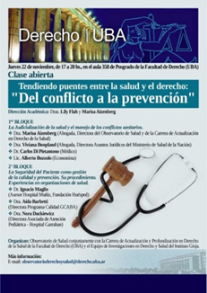 14 de noviembreJornada Internacional sobre Cuidados PaliativosConstruyendo puentes: Cuidados paliativos, Bioética y Derecho. “Reflexiones sobre la Ley 26742 (muerte digna)”Aula Magna – Academia Nacional de Medicina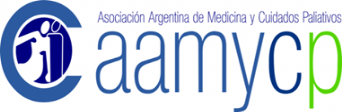 25 y 26 de octubreII Congreso Iberoamericano de Derecho Sanitario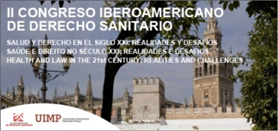 11 y 12 de octubreReunión número XXVI Consejo Federal Legislativo de Salud (CO.FE.LE.SA)Disertación sobre el Impacto en la Reforma del Código Civil en la Salud.Ciudad de Posadas, Provincia de Misiones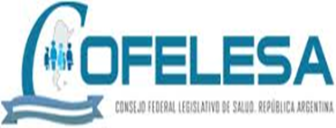 27 de septiembre11° Jornadas de Capacitación HospitalariaManejo de los conflictos sanitarios como respuesta a la judicialización:estrategias de abordaje en la gestión de saludAuditorio E - Expomedical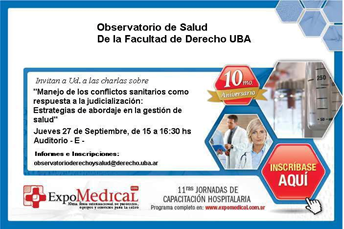 22 de agostoSeminario “Relación Médico-Paciente”Homenaje al Dr. Amadeo P. BarousseAspectos jurídicos de la Relación Médico Paciente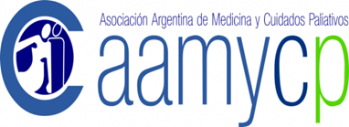 8 de agostoJornadas del Comité de Bioética“Objeción de Conciencia”Hospital Nacional Prof. A. Posadas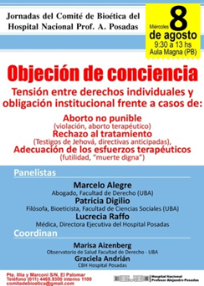 5 de julioPrimer Ateneo Jurídico“La importancia de la Investigación académica en el ámbito del derecho”Salón Avellaneda – Instituto Gioja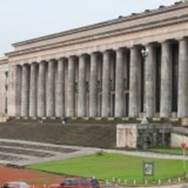 7 de mayoJornada sobre el “Impacto de la Reforma del Código Civil en el Sistema de Atención de Salud”Instituto Gioja – Facultad de Derecho (UBA)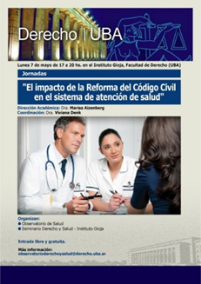 20 de abrilJornada Nacional El Derecho de la Salud, Acceso y JusticiaHomenaje al Dr. Atilio AlteriniCentro de Eventos. Obra Social Mutual Jerárquicos Salud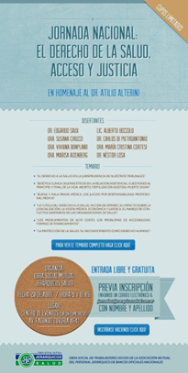 17 de abrilConferencia sobre “El tratamiento de la muerte digna en la reforma de la ley de derechos del paciente”Instituto Gioja – Facultad de Derecho (UBA)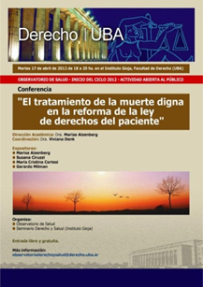 9 de abrilComienzo del postgrado en Derecho de la Salud - UBA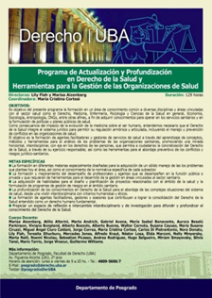 19 de marzoCharla Debate sobre “Muerte Digna”Aula Magna de la UNS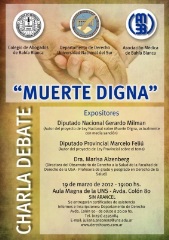 